					Altrusa International of __________________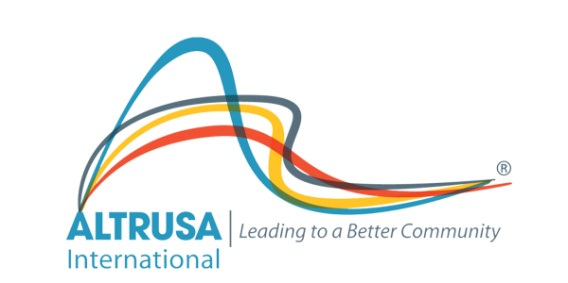   					Transfer of Membership from One Club to Another                                                    (to be completed by current Club for the receiving Club)Name_______________________________________________________________________________Home address ________________________________________________________________________Home phone ________________ Work phone ___________________ Cell phone:  _________________Would you prefer to be contacted at: _____Home _____Work ______Cell (please check one)E-mail address ________________________________________________________________________New Club: ______________________________ 	Previous Club: ___________________________Other club/organization affiliations: _______________________________________________________Why did you want to join Altrusa?Birthday ____/_______/_________ 		Profession/Occupation _________________________ How do you want to receive your publications:    _____ Hard Copy       _____ ElectronicallyDate Initiated/	__________________		           Date Transferred: _______________________Dues paid: Club Y / N	      District Y / N	International  Y / N	 Member in Good Standing Y/NTHERE IS NO FEE FOR TRANSFER							________________________________________							Current Club Treasurer Name _________________________________________         ________________________________________Current Club Treasurer Email				Current Club Treasurer Phone